ЗЕМСКОЕ СОБРАНИЕКРАСНОКАМСКОГО МУНИЦИПАЛЬНОГО РАЙОНАПЕРМСКОГО КРАЯРЕШЕНИЕ30.11.2016                                                                                                             № 150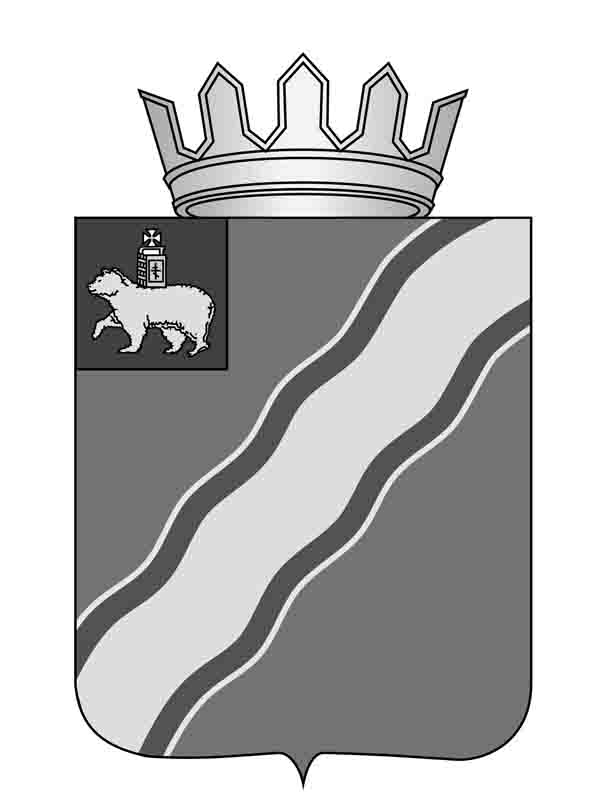 О приеме администрацией Краснокамского муниципального района осуществления полномочий администрации Краснокамскогогородского поселения по решению вопросов местного значения в части обслуживания лицевых счетов органов местного самоуправления, муниципальных учреждений Краснокамского городского поселения В соответствии со статьей 15 Федерального закона от 06 октября 2003 г. № 131-ФЗ «Об общих принципах организации местного самоуправления в Российской Федерации», статьями 8, 20, 22 Устава Краснокамского муниципального района, Порядком заключения органами местного самоуправления Краснокамского муниципального района соглашений о передаче осуществления части своих полномочий органам местного самоуправления поселений, входящих в состав Краснокамского муниципального района, и о принятии от поселений осуществления части их полномочий, утвержденным решением Земского Собрания Краснокамского муниципального района  от 19 августа 2010 г. № 104,Земское Собрание Краснокамского муниципального района РЕШАЕТ:1. Дать согласие главе Краснокамского муниципального района – главе администрации Краснокамского муниципального района Ю.Ю.Крестьянникову на заключение соглашения с главой Краснокамского городского поселения – главой администрации Краснокамского городского поселения Ю.А.Потаповой о приеме осуществления полномочий администрации Краснокамского городского поселения по решению вопросов местного значения в части обслуживания лицевых счетов органов местного самоуправления, муниципальных учреждений Краснокамского городского поселения на 2017 год.2. Предоставить главе Краснокамского муниципального района – главе администрации Краснокамского муниципального района Ю.Ю.Крестьянникову право на подписание от имени администрации Краснокамского муниципального района соглашения с администрацией Краснокамского городского поселения о приеме осуществления полномочий администрации Краснокамского городского поселения по решению вопросов местного значения в части обслуживания лицевых счетов органов местного самоуправления, муниципальных учреждений Краснокамского городского поселения на 2017 год.3. Решение подлежит опубликованию в специальном выпуске «Официальные материалы органов местного самоуправления Краснокамского муниципального района» газеты «Краснокамская звезда».4. Контроль за исполнением решения возложить на комиссию по экономике, бюджету и налогам Земского Собрания Краснокамского муниципального района (Д.Г.Чеплыгин).Председатель Земского СобранияКраснокамского муниципального района                                                 Г.П.Новиков